РОССИЙСКАЯ ФЕДЕРАЦИЯ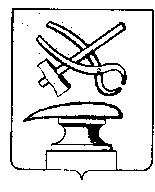 ПЕНЗЕНСКАЯ ОБЛАСТЬСОБРАНИЕ ПРЕДСТАВИТЕЛЕЙГОРОДА КУЗНЕЦКАРЕШЕНИЕОб определении уполномоченного органа на подготовку документации по планировке территории города Кузнецка Пензенской области и принятие решения об утверждении документации по планировке территории города Кузнецка Пензенской областиПринято Собранием представителей города Кузнецка 28 июня 2018 годаВ соответствии со статьей 45 Градостроительного кодекса Российской Федерации, Федеральным законом от 06.10.2003 № 131-ФЗ «Об общих принципах организации местного самоуправления в Российской Федерации» (с последующими изменениями), руководствуясь ст. 21  Устава города Кузнецка Пензенской области, Собрание представителей города Кузнецка решило:1. Определить уполномоченным органом на подготовку  документации  по  планировке  территории  города Кузнецка Пензенской области и принятие решения  об  утверждении  документации  по  планировке территории  города Кузнецка Пензенской области для размещения объектов местного значения в случае, предусмотренном частью  4.1 статьи 45 Градостроительного кодекса Российской Федерации, администрацию города Кузнецка Пензенской области.2. Полномочия, предусмотренные пунктом 1 настоящего Решения, осуществляются администрацией  города Кузнецка Пензенской области в соответствии с Порядком, установленным нормативным правовым актом администрации города Кузнецка Пензенской области.3. Опубликовать настоящее решение в Вестнике Собрания представителей города Кузнецка. 4. Настоящее решение вступает в силу с момента опубликования. Глава города Кузнецка	                                                                В.А. Назаров28.06.2018 № 42-60/6